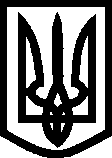 УКРАЇНА ВИКОНАВЧИЙ КОМІТЕТМЕЛІТОПОЛЬСЬКОЇ  МІСЬКОЇ  РАДИЗапорізької областіР О З П О Р Я Д Ж Е Н Н Яміського голови14.06.2017								             № 275-рПро проведення міського свята випускниківзагальноосвітніх навчальних закладів 23.06.2017            Керуючись Законом України «Про місцеве самоврядування в Україні», відповідно до листа Міністерства освіти і науки України від 09.06.2016                 №1-9/296 «Про структуру 2016-2017 навчального року та навчальні плани загальноосвітніх навчальних закладів», міської програми «Реалізація культурно-масових заходів», затвердженої рішенням 26 сесії Мелітопольської міської ради Запорізької області VІІ скликання від 19.12.2016 № 2/49, з метою організованого проведення свята:          1. Провести 23.06.2017 на майдані Перемоги міське свято випускників загальноосвітніх навчальних закладів з 18.00 до 19.00.2. Управлінню освіти Мелітопольської міської ради Запорізької області та відділу культури Мелітопольської міської ради Запорізької області здійснити організаційні заходи щодо підготовки та проведення міського свята випускників загальноосвітніх навчальних закладів.	3. Начальнику управління житлово-комунального господарства Мелітопольської  міської ради Запорізької області Тегімбаєву О.Б. 23.06.2017 надати технічну підтримку заходу до 12.00 та забезпечити чистоту території з 16.00 до 20.00.	4. Директору КП «Міськсвітло» Мелітопольської міської ради                  Звєрєву В.Л. 23.06.2017 забезпечити на майдані Перемоги підключення електроживлення з 15.00 до 20.00.	5. Рекомендувати головному лікарю КУ «Мелітопольська станція екстреної швидкої медичної допомоги» Запорізької обласної ради           Липуновій В.А. 23.06.2017 забезпечити чергування машини «швидкої допомоги» на площі Перемоги з 18.00 до 20.00.	6. Рекомендувати тимчасово виконуючому обов’язки начальника Мелітопольського відділу поліції ГУ НП України в Запорізькій області Бондаренку В.А. 23.06.2017 забезпечити додержання громадського правопорядку    під     час    проведення     міського     свята     випускників   на  						2майдані Перемоги з 17.30 до 20.00 та у загальноосвітніх навчальних закладах з 20.00 до закінчення церемонії вручення атестатів.	7. Рекомендувати начальнику сектора дорожнього нагляду  Мелітопольського відділу ГУ НП України в Запорізькій області                     Гордієнку М.М. 23.06.2017 перекрити рух транспорту по проспекту Б.Хмельницького від перехрестя з вул. Університетською до перехрестя з                     вул. Героїв України та звільнити майдан Перемоги від приватних автомобілів з 16.00 до 20.00.8. Керівникам структурних підрозділів Мелітопольської міської ради Запорізької області та виконавчого комітету забезпечити виконання зазначених заходів, про що інформувати 26.06.2017 управління освіти Мелітопольської міської ради Запорізької області.          9. Управлінню освіти Мелітопольської міської ради Запорізької області 27.06.2017 надати міському голові підсумкову інформацію про стан виконання цього розпорядження.	10. Контроль за виконанням цього розпорядження покласти на заступника міського голови з питань діяльності виконавчих органів ради          Бойко С.О.Мелітопольський міський голова 			  	                         С.А. Мінько						